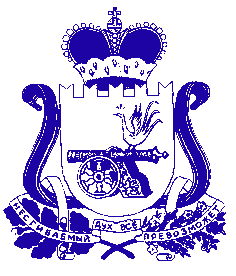 АДМИНИСТРАЦИЯ ПЕЧЕРСКОГО СЕЛЬСКОГО ПОСЕЛЕНИЯСМОЛЕНСКОГО РАЙОНА СМОЛЕНСКОЙ ОБЛАСТИРАСПОРЯЖЕНИЕот «16»  марта   2018г.                                                                               № 9О   мерах   по    обеспечению    пожарной безопасности на территории   Печерского  сельского поселения Смоленского районаСмоленской  области  в  весенне – летнийпериод 2018года        Во исполнение распоряжения  Администрации  муниципального образования «Смоленский район» Смоленской области от 05.03.2018 № 71-р « О мерах по обеспечению пожарной безопасности на территории муниципального образования «Смоленский район» Смоленской области  в весенне- летний период 2018 года», в  целях предупреждения пожаров  на территории  Печерского  сельского поселения Смоленского района Смоленской области, уменьшения их последствий и своевременной организации   тушения пожаров: 1. Рекомендовать руководителям организаций, расположенных на территории муниципального образования Печерского сельского  поселения, независимо от организационно-правовых форм  и форм собственности  (далее организации) организовать  проведение месячника противопожарной безопасности в апреле 2018 года, в ходе которого выполнить: - проведение  сходов (собраний)  граждан с проведением  инструктажа  населения и работников  организаций о мерах пожарной безопасности, предупреждению выжиганию  сухой растительности, действиям в случае возникновения пожара;- очистку подведомственных территорий, подвальных и чердачных помещений, технических подполий  от мусора и других горючих материалов, ограничить доступ посторонних лиц в указанные помещения;- ревизию технического состояния и при необходимости ремонт электрооборудования; - провести проверку и приведение в исправное состояние источников противопожарного водоснабжения, водозаборных устройств, наличия указателей и подъездных путей к водным источникам;- подготовку для возможного использования при тушении пожаров имеющейся (приспособленной) водовозой и землеройной техники;- оснащение подведомственных объектов первичными средствами     пожаротушения;- создание  запасов воды для целей пожаротушения (с наполнением пожарных резервуаров и водоемов, устройством прудов, запруд, созданием приемных (береговых) колодцев возле естественных водных источников;-  временное отключение от источников электроснабжения зданий и   сооружений, не эксплуатируемых в летний период;- обследование  (при необходимости ремонт) молниезащиты зданий и сооружений;- очистку  подведомственных территорий,  территорий организаций от горючих отходов, мусора  и сухой растительности;- очистку  земель в десятиметровой зоне прилегания к лесу от сухой травянистой растительности, пожнивных остатков, валежника, порубочных остатков и других горючих материалов;- выполнение иных мероприятии, исключающих возможность            возникновения пожаров, переброса огня при лесных и торфяных пожарах, на здания и сооружения, включая устройство защитных противопожарных минерализованных полос.2. Назначить ответственных лиц за реализацию вышеперечисленных противопожарных мероприятий по подготовке организаций и подведомственных территорий к работе в условиях весеннее-летнего периода 2018 года.3. Обеспечить  свободный проезд и установку пожарно-спасательной  техники в случае возникновения пожаров и чрезвычайных ситуаций;4. Руководителям  ООО «ЖЭК», ООО «Печерское»,  ООО «Уютный дом»: 4.1. Провести комплекс мероприятий по:- очистке подвальных и чердачных помещений, технических подполий жилого фонда от мусора и других горючих материалов, исключить доступ посторонних лиц в указанные помещения;- ревизии систем энергоснабжения  подведомственных объектов и жилых жомов и  выполнить сезонные регламентные работы.  4.2. Обеспечить  контроль за соблюдением требований пожарной безопасности, вывозом и уничтожением сгораемого мусора, очисткой  территории от сухой травы, исключением доступа в подвальные и чердачные помещения посторонних лиц.  4.3. В срок до 15.04. 2018 года произвести комиссионные обследования и представить в Администрацию Печерского сельского поселения  предложения по:-  состоянию внутридворовых проездов с  учётом возможности  проезда пожарно-спасательной техники к многоквартирным жилым домам, иным зданиям и сооружениям в случае пожаров и чрезвычайных ситуаций;- определению площадок для установки пожарно-спасательной техники возле многоквартирных домов в случае возникновения пожара;- установке знаков,  запрещающих стоянку автотранспорта на площадках, предусмотренных для установки пожарно-спасательной техники; - возможности перевода тупиковых проездов в  круговые независимо от этажности зданий.4.4. Подготовить предложения по совершенствованию противопожарного водоснабжения, включая:- создание запасов воды для целей пожаротушения;- кольцевание тупиковых участков водопровода;- установку новых, проведению ремонта существующих пожарных гидрантов;- установку насосов-повысителей давления на водопроводных сетях;- приспособление хозяйственных  источников водоснабжения (технологические емкости, насосные станции)  для целей пожаротушения.5. Утвердить план мероприятий по противопожарной безопасности на территории Печерского сельского поселения Смоленского района Смоленской области в пожароопасный весенне–летний период 2018 года (Приложение №1) .6. Контроль за исполнением настоящего распоряжения оставляю за собой.Глава муниципального образованияПечерского  сельского поселенияСмоленского района Смоленской области                                           Ю.Н. ЯнченкоПриложение №1                                                                                                     к распоряжению Администрации                                                                                                     Печерского  сельского поселения
                                                                                                                    от 16.03.2018 г. №9ПЛАН
мероприятий по противопожарной безопасности на территории Печерского сельского поселения Смоленского района Смоленской области в пожароопасный весенне–летний период .Глава муниципального образованияПечерского сельского поселения  – председатель комиссии по предупреждению и   ликвидации    чрезвычайных        ситуаций,обеспечению   пожарной    безопасности  приАдминистрации муниципального образованияПечерского сельского поселения                                                   Ю.Н. Янченко                                                                  № п/пНаименование мероприятийСрокиИсполнители, соисполнители1Провести информационно-профилактическую работу среди населения:
- организовать   сходы (собрания)  граждан с проведением  инструктажа  населения и работников  организаций о мерах пожарной безопасности, предупреждению выжиганию  сухой растительности, действиям в случае возникновения пожара;
- организовать  информирование населения  о мерах пожарной безопасности и пожаробезопасного поведения  с использованием электронных и печатных средств информации,  организовать изготовление  и распространение  среди населения буклетов (памяток) по пожарной безопасности   до 15.04.2018до 15.04.2018КЧС Печерского сельского поселения2Провести очистку территории поселения от сгораемого мусора, сухой травы.очистку подведомственных территорий, подвальных и чердачных помещений, технических подполий жилого фонда  от мусора и других горючих материалов, ограничить доступ посторонних лиц в указанные помещениядо 15.04.2018Руководители организаций всех форм собственности3Разработать паспорта пожарной безопасности п. Печерск, д. Печерск,  д. Рясино, п. АЗС   01.05.2018КЧС Печерского сельского поселения4Провести обследование источников пожарного водоснабжения, подготовку  для возможного использования   при тушении пожаров имеющуюся  (приспособленную) водовозную и землеройную техникудо 15.04.2018КЧС Печерского сельского поселения,Руководители организаций всех форм собственности5Провести  комиссионные проверки противопожарной безопасности объектов массового пребывания людей, общественных мест, школ и т. п.до 20.04.2018КЧС Печерского сельского поселения,руководители организаций6Проводить рейды по профилактике пожаров на территории поселения1 раз в месяцКЧС Печерского сельского поселения7Провести проверку работоспособности наружного противопожарного водоснабжения на территории Печерского сельского поселения,   при необходимости организовать ремонт ни обслуживание  имеющихся пожарных гидрантовдо 15.04.2018Руководители организаций всех форм собственности8Проведение  заседаний КЧС Печерского сельского поселения по вопросам пожарной безопасности с руководителями организаций всех форм собственностипо мере необходимостиКЧС Печерского сельского поселения,руководители организаций10Провести мероприятия по устройству подъездов к открытым водоисточникам для забора водыдо 01.07.2018Руководители организаций всех форм собственности11На границах Печерского сельского поселения установить предупреждающие и запрещающие несанкционированное выжигание  сухой растительности плакаты (таблички)до 01.05.2018КЧС Печерского сельского поселения,руководители организацийОрганизовать проведение  месячника пожарной безопасности Печерского сельского поселения апрель 2018КЧС Печерского сельского поселенияУстанавливать особый противопожарный режим  на территории Печерского сельского поселения  в случае повышения пожарной опасности в период устойчивой сухой, жаркой и ветреной погодыпри необходимостиКЧС Печерского сельского поселения